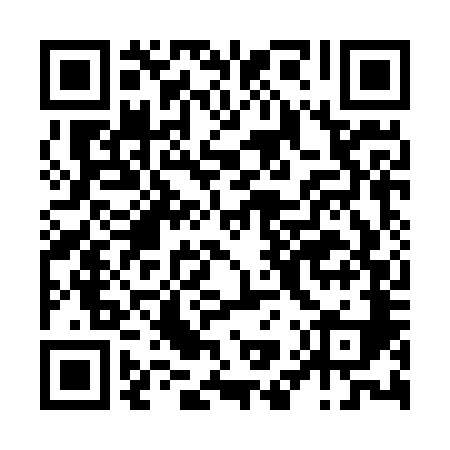 Prayer times for Laranjal Paulista, BrazilWed 1 May 2024 - Fri 31 May 2024High Latitude Method: NonePrayer Calculation Method: Muslim World LeagueAsar Calculation Method: ShafiPrayer times provided by https://www.salahtimes.comDateDayFajrSunriseDhuhrAsrMaghribIsha1Wed5:156:3112:083:215:456:572Thu5:156:3212:083:215:456:573Fri5:156:3212:083:205:446:564Sat5:166:3312:083:205:436:565Sun5:166:3312:083:205:436:556Mon5:166:3412:083:195:426:557Tue5:176:3412:083:195:426:548Wed5:176:3412:083:185:416:549Thu5:176:3512:083:185:406:5310Fri5:186:3512:083:175:406:5311Sat5:186:3612:083:175:396:5312Sun5:186:3612:083:175:396:5213Mon5:196:3712:083:165:386:5214Tue5:196:3712:083:165:386:5215Wed5:206:3812:083:165:386:5116Thu5:206:3812:083:155:376:5117Fri5:206:3812:083:155:376:5118Sat5:216:3912:083:155:366:5019Sun5:216:3912:083:155:366:5020Mon5:216:4012:083:145:366:5021Tue5:226:4012:083:145:356:5022Wed5:226:4112:083:145:356:4923Thu5:226:4112:083:145:356:4924Fri5:236:4212:083:145:356:4925Sat5:236:4212:083:135:346:4926Sun5:236:4312:083:135:346:4927Mon5:246:4312:093:135:346:4928Tue5:246:4312:093:135:346:4929Wed5:256:4412:093:135:346:4930Thu5:256:4412:093:135:346:4831Fri5:256:4512:093:135:336:48